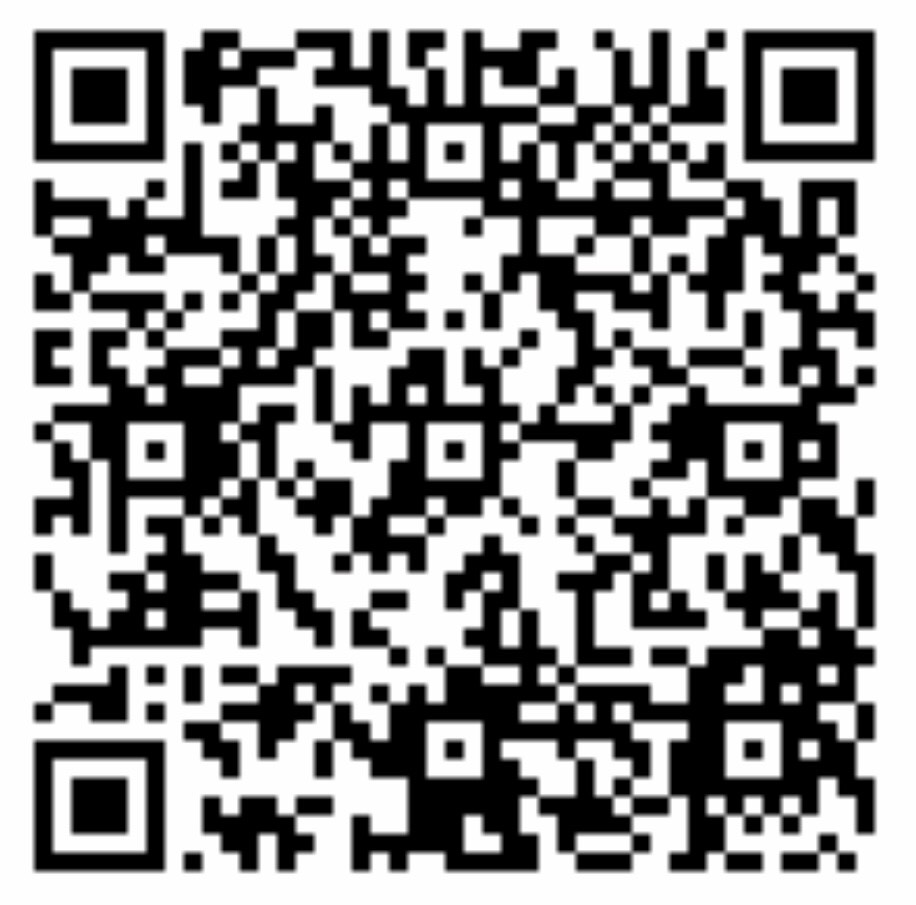  報名表單->新生茶會*藉由活動讓學弟妹互相認識彼此，也可以和系上學長姐做交流*利用跑關活動熟悉輔大的校園環境*認識系上的教授和系隊*還有披薩可以吃喔!日期:108/9/8(日)時間:11:00~17:00